Cerere opțiune indemnizație și/sau solicitare prestațíi sociale și facilități PH adult grav cu asistent personal   	         									 												ADULTCERERECĂTRE SERVICIUL PRESTAŢII SOCIALE ŞI FACILITĂŢISubsemnatul(a)____________________________________________________, cu domiciliul în Bucureşti,str._________________________________________ nr. ______ bl. ________ sc. ____ ap. ______ sector 6, locuind în fapt în ______________________, str. _____________________________ nr._______, bl._______, sc._______, ap.________, posesor al BI/CI/CP seria ____ nr. _________ eliberat(ă) de ____________________ la data de _____________ CNP ____________________, fiind încadrat(ă) în grad de handicap, conform Certificatului/Deciziei nr. _________, eliberat(ă) la data ____ / ____ / _____, emis(ă) de S.C.P.A.H. sector 6/Comisia Superioară, cu valabilitate _______________, vă rog să-mi aprobaţi acordarea următoarelor prestaţii sociale şi/sau facilităţi (după caz), conform opțiunii mele exprimate potrivit prevederilor art. 42, al. 2, respectiv al. 4 și 5 ale Legii 448/2006 privind promovarea drepturilor persoanelor cu handicap, republicată, cu toate modificările și completările ulterioare, inclusiv ale OUG nr. 51/30.06.2017 pentru modificarea și completarea unor acte normative, astfel:  PRESTAȚII SOCIALE: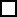 Indemnizaţie lunară pentru grad grav.......         accentuat……         mediu .........OPȚIUNE Adultul cu handicap grav:asistent personal    indemnizaţie lunară prevăzută la art. 42, alin. 4 din Legea nr. 448/2006 privind protecția și promovarea drepturilor persoanelor cu handicap    indemnizaţie de însoţitor prevăzută de Legea nr. 263/2010 privind sistemul unitar de pensii publice   indemnizaţie de însoţitor prevăzută la art. 42, alin. 1 din Legea nr. 448/2006 privind protecția și promovarea drepturilor persoanelor cu handicap (în cazul persoanelor cu handicap grav vizual)Buget personal complementar lunar  grad grav.......         accentuat……         mediu .........  FACILITĂȚI adult cu handicap grav/accentuat/mediu:Gratuitatea transportului în comun de suprafaţă  PH….……………….……….………………            AP………………………………..…………Gratuitatea transportului cu metroul  PH…...………………………………………….…			                                  AP………………………………………………. …   Însoţitorii copiilor/persoanelor cu handicap au obligaţia de a utiliza abonamentele lunare numai în prezenţa acestora; în cazul în care organele de control constată că însoţitorul utilizează legitimaţia fără a fi prezentă persoana cu handicap, acesta va fi obligat să achite contravaloarea abonamentului pentru însoţitor de la data eliberării legitimaţiei până la data constatării contravenţiei.Abonamentul lunar pentru o nouă lună calendaristică va fi acordat numai cu condiţia prezentării precedentului abonament.Prezenţa beneficiarului la solicitarea abonamentului lunar este obligatorie.În cazul pierderii, furtului abonamentului de transport cu metroul, la solicitarea scrisă a beneficiarului, i se va elibera acestuia, la momentul prezentării la sediul DGASPC sector 6 un nou abonament lunar numai după prezentarea anunţului de pierdere efectuat într-un cotidian de presă.Gratuitatea transportului interurban    (CFR, Autobuze, transport fluvial)..………………….………………………………………………………………………………………………….Declar pe propria răspundere că: nu am primit și folosit bilete CFR de la Casa de Pensii a Sectorului 6 și sunt de acord să efectuați  verificările necesare la instituțiile abilitate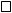  am bilete CFR de la Casa de Pensii a Sectorului 6 și mă oblig să le returnez acestei instituțiiLegitimaţie card-parcare ……………………………………………………….Doresc să primesc prestaţiile sociale prin:	Mandat poştal	 	Cont bancar personal		Casierie	Mă oblig să aduc la cunoştinţă Direcţiei Generale de Asistenţă Socială şi Protecţia Copilului sector 6, în termen de 48 de ore de la luarea la cunoştinţă, orice modificare cu privire la gradul de handicap, domiciliu sau reşedinţă, starea materială şi alte situaţii de natură să modifice acordarea drepturilor prevăzute de lege.Telefon:........................DATA…………………        	 SEMNĂTURA..........................     Menţiune: Cererea a fost completată  de ___________________________________, în calitate  de___________________, cu domiciliul în_________________, str. _______________________________, nr.____, bl. _____, sc. ___, et. ___, ap. ___, sector___, legitimat cu B.I./C.I./C.P. seria __, nr.________, eliberat de ________, la data de ___/___/____.	Semnătura _______________			  Verificat îndeplinirea prevederilor legale în privinţa acordării/încetării prestaţiilor sociale şi facilităţilor, conform gradului de handicap,                                                                          Inspector/referent_________________